PielikumsMinistru kabineta2018. gada      .___________noteikumiem Nr.  Pieteikums militārās aviācijas gaisa kuģa virszemes apkalpošanas pakalpojumu saņemšanai un alternatīvo pasākumu piemērošanai civilās aviācijas lidlaukāPiezīme/Remark * Pēdējā brīža izmaiņas. Atbildīgā amatpersona var veikt nebūtiskas izmaiņas pieteikumā esošajā informācijā/ Last minute changes. The responsible official can submit minor changes to the information contained in the application. Lidojuma organizators garantē, ka pieteikumā minētās personas, kuras lūgts atbrīvot no drošības pārbaudes, neradīs apdraudējumu civilās aviācijas drošībai.
The organiser of the flight guarantees that the persons specified in the application, who are requested to be exempted from security screening, will not pose risk to civil aviation security.Lidojuma organizators apņemas ievērot drošības procedūras, kas noteiktas civilās aviācijas lidlaukā, kurā notiek lidojuma apkalpošana.
The organiser of the flight undertakes to comply with the security procedures of the relevant civil aviation aerodrome where the flight is organised.20__. gada __. ______________Aizsardzības ministrs	Raimonds Bergmanis1. Informācija par militārās aviācijas gaisa kuģa (turpmāk – gaisa kuģis) lidojumu Information about military aviation aircraft (hereafter – aircraft) flight1. Informācija par militārās aviācijas gaisa kuģa (turpmāk – gaisa kuģis) lidojumu Information about military aviation aircraft (hereafter – aircraft) flight1. Informācija par militārās aviācijas gaisa kuģa (turpmāk – gaisa kuģis) lidojumu Information about military aviation aircraft (hereafter – aircraft) flight1. Informācija par militārās aviācijas gaisa kuģa (turpmāk – gaisa kuģis) lidojumu Information about military aviation aircraft (hereafter – aircraft) flight1. Informācija par militārās aviācijas gaisa kuģa (turpmāk – gaisa kuģis) lidojumu Information about military aviation aircraft (hereafter – aircraft) flight1. Informācija par militārās aviācijas gaisa kuģa (turpmāk – gaisa kuģis) lidojumu Information about military aviation aircraft (hereafter – aircraft) flight1. Informācija par militārās aviācijas gaisa kuģa (turpmāk – gaisa kuģis) lidojumu Information about military aviation aircraft (hereafter – aircraft) flight1. Informācija par militārās aviācijas gaisa kuģa (turpmāk – gaisa kuģis) lidojumu Information about military aviation aircraft (hereafter – aircraft) flight1. Informācija par militārās aviācijas gaisa kuģa (turpmāk – gaisa kuģis) lidojumu Information about military aviation aircraft (hereafter – aircraft) flight1.1. lidojuma mērķis/ flight purpose 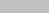 1.2. gaisa kuģa veids un tips/ aircraft's kind and type 1.3. gaisa kuģa plānotais nosēšanās laiks/ aircraft's sceduled arrival time 1.4. gaisa kuģa plānotais izlidošanas laiks/ aircraft's sceduled departure time 1.5. gaisa kuģa lidojuma pasūtītājs/ aircraft's flight customer 1.6. virszemes apkalpošanas pakalpojumu sniedzējs/ ground handling service provider 1.1. lidojuma mērķis/ flight purpose 1.2. gaisa kuģa veids un tips/ aircraft's kind and type 1.3. gaisa kuģa plānotais nosēšanās laiks/ aircraft's sceduled arrival time 1.4. gaisa kuģa plānotais izlidošanas laiks/ aircraft's sceduled departure time 1.5. gaisa kuģa lidojuma pasūtītājs/ aircraft's flight customer 1.6. virszemes apkalpošanas pakalpojumu sniedzējs/ ground handling service provider 1.1. lidojuma mērķis/ flight purpose 1.2. gaisa kuģa veids un tips/ aircraft's kind and type 1.3. gaisa kuģa plānotais nosēšanās laiks/ aircraft's sceduled arrival time 1.4. gaisa kuģa plānotais izlidošanas laiks/ aircraft's sceduled departure time 1.5. gaisa kuģa lidojuma pasūtītājs/ aircraft's flight customer 1.6. virszemes apkalpošanas pakalpojumu sniedzējs/ ground handling service provider 1.1. lidojuma mērķis/ flight purpose 1.2. gaisa kuģa veids un tips/ aircraft's kind and type 1.3. gaisa kuģa plānotais nosēšanās laiks/ aircraft's sceduled arrival time 1.4. gaisa kuģa plānotais izlidošanas laiks/ aircraft's sceduled departure time 1.5. gaisa kuģa lidojuma pasūtītājs/ aircraft's flight customer 1.6. virszemes apkalpošanas pakalpojumu sniedzējs/ ground handling service provider 1.1. lidojuma mērķis/ flight purpose 1.2. gaisa kuģa veids un tips/ aircraft's kind and type 1.3. gaisa kuģa plānotais nosēšanās laiks/ aircraft's sceduled arrival time 1.4. gaisa kuģa plānotais izlidošanas laiks/ aircraft's sceduled departure time 1.5. gaisa kuģa lidojuma pasūtītājs/ aircraft's flight customer 1.6. virszemes apkalpošanas pakalpojumu sniedzējs/ ground handling service provider 1.1. lidojuma mērķis/ flight purpose 1.2. gaisa kuģa veids un tips/ aircraft's kind and type 1.3. gaisa kuģa plānotais nosēšanās laiks/ aircraft's sceduled arrival time 1.4. gaisa kuģa plānotais izlidošanas laiks/ aircraft's sceduled departure time 1.5. gaisa kuģa lidojuma pasūtītājs/ aircraft's flight customer 1.6. virszemes apkalpošanas pakalpojumu sniedzējs/ ground handling service provider 1.1. lidojuma mērķis/ flight purpose 1.2. gaisa kuģa veids un tips/ aircraft's kind and type 1.3. gaisa kuģa plānotais nosēšanās laiks/ aircraft's sceduled arrival time 1.4. gaisa kuģa plānotais izlidošanas laiks/ aircraft's sceduled departure time 1.5. gaisa kuģa lidojuma pasūtītājs/ aircraft's flight customer 1.6. virszemes apkalpošanas pakalpojumu sniedzējs/ ground handling service provider 1.1. lidojuma mērķis/ flight purpose 1.2. gaisa kuģa veids un tips/ aircraft's kind and type 1.3. gaisa kuģa plānotais nosēšanās laiks/ aircraft's sceduled arrival time 1.4. gaisa kuģa plānotais izlidošanas laiks/ aircraft's sceduled departure time 1.5. gaisa kuģa lidojuma pasūtītājs/ aircraft's flight customer 1.6. virszemes apkalpošanas pakalpojumu sniedzējs/ ground handling service provider 1.1. lidojuma mērķis/ flight purpose 1.2. gaisa kuģa veids un tips/ aircraft's kind and type 1.3. gaisa kuģa plānotais nosēšanās laiks/ aircraft's sceduled arrival time 1.4. gaisa kuģa plānotais izlidošanas laiks/ aircraft's sceduled departure time 1.5. gaisa kuģa lidojuma pasūtītājs/ aircraft's flight customer 1.6. virszemes apkalpošanas pakalpojumu sniedzējs/ ground handling service provider 2. Pavadošās personas, kas nodrošinās gaisa kuģa/personāla/kravas apkalpošanu kontrolējamā teritorijā (amats, vārds, uzvārds) Accompanying persons who will ensure servicing of the aircraft/staff/cargo in the airside (position, name, surname)2. Pavadošās personas, kas nodrošinās gaisa kuģa/personāla/kravas apkalpošanu kontrolējamā teritorijā (amats, vārds, uzvārds) Accompanying persons who will ensure servicing of the aircraft/staff/cargo in the airside (position, name, surname)2. Pavadošās personas, kas nodrošinās gaisa kuģa/personāla/kravas apkalpošanu kontrolējamā teritorijā (amats, vārds, uzvārds) Accompanying persons who will ensure servicing of the aircraft/staff/cargo in the airside (position, name, surname)2. Pavadošās personas, kas nodrošinās gaisa kuģa/personāla/kravas apkalpošanu kontrolējamā teritorijā (amats, vārds, uzvārds) Accompanying persons who will ensure servicing of the aircraft/staff/cargo in the airside (position, name, surname)2. Pavadošās personas, kas nodrošinās gaisa kuģa/personāla/kravas apkalpošanu kontrolējamā teritorijā (amats, vārds, uzvārds) Accompanying persons who will ensure servicing of the aircraft/staff/cargo in the airside (position, name, surname)2. Pavadošās personas, kas nodrošinās gaisa kuģa/personāla/kravas apkalpošanu kontrolējamā teritorijā (amats, vārds, uzvārds) Accompanying persons who will ensure servicing of the aircraft/staff/cargo in the airside (position, name, surname)2. Pavadošās personas, kas nodrošinās gaisa kuģa/personāla/kravas apkalpošanu kontrolējamā teritorijā (amats, vārds, uzvārds) Accompanying persons who will ensure servicing of the aircraft/staff/cargo in the airside (position, name, surname)2. Pavadošās personas, kas nodrošinās gaisa kuģa/personāla/kravas apkalpošanu kontrolējamā teritorijā (amats, vārds, uzvārds) Accompanying persons who will ensure servicing of the aircraft/staff/cargo in the airside (position, name, surname)2. Pavadošās personas, kas nodrošinās gaisa kuģa/personāla/kravas apkalpošanu kontrolējamā teritorijā (amats, vārds, uzvārds) Accompanying persons who will ensure servicing of the aircraft/staff/cargo in the airside (position, name, surname)3. Lidojuma organizatora atbildīgā amatpersona, kas organizē un koordinē lidojuma apkalpošanu (amats, vārds, uzvārds, tālruņa numurs)* The responsible official of the organiser of the flight who organises and co-ordinates flight servicing (position, name, surname, telephone number)3. Lidojuma organizatora atbildīgā amatpersona, kas organizē un koordinē lidojuma apkalpošanu (amats, vārds, uzvārds, tālruņa numurs)* The responsible official of the organiser of the flight who organises and co-ordinates flight servicing (position, name, surname, telephone number)3. Lidojuma organizatora atbildīgā amatpersona, kas organizē un koordinē lidojuma apkalpošanu (amats, vārds, uzvārds, tālruņa numurs)* The responsible official of the organiser of the flight who organises and co-ordinates flight servicing (position, name, surname, telephone number)3. Lidojuma organizatora atbildīgā amatpersona, kas organizē un koordinē lidojuma apkalpošanu (amats, vārds, uzvārds, tālruņa numurs)* The responsible official of the organiser of the flight who organises and co-ordinates flight servicing (position, name, surname, telephone number)3. Lidojuma organizatora atbildīgā amatpersona, kas organizē un koordinē lidojuma apkalpošanu (amats, vārds, uzvārds, tālruņa numurs)* The responsible official of the organiser of the flight who organises and co-ordinates flight servicing (position, name, surname, telephone number)3. Lidojuma organizatora atbildīgā amatpersona, kas organizē un koordinē lidojuma apkalpošanu (amats, vārds, uzvārds, tālruņa numurs)* The responsible official of the organiser of the flight who organises and co-ordinates flight servicing (position, name, surname, telephone number)3. Lidojuma organizatora atbildīgā amatpersona, kas organizē un koordinē lidojuma apkalpošanu (amats, vārds, uzvārds, tālruņa numurs)* The responsible official of the organiser of the flight who organises and co-ordinates flight servicing (position, name, surname, telephone number)3. Lidojuma organizatora atbildīgā amatpersona, kas organizē un koordinē lidojuma apkalpošanu (amats, vārds, uzvārds, tālruņa numurs)* The responsible official of the organiser of the flight who organises and co-ordinates flight servicing (position, name, surname, telephone number)3. Lidojuma organizatora atbildīgā amatpersona, kas organizē un koordinē lidojuma apkalpošanu (amats, vārds, uzvārds, tālruņa numurs)* The responsible official of the organiser of the flight who organises and co-ordinates flight servicing (position, name, surname, telephone number)4. Gaisa kuģa lidojuma pasūtītāja atbildīgā amatpersona, kas piesakās lidojumu organizatoram (amats, vārds, uzvārds, tālruņa numurs, e-pasts)* The responsible official of the aircraft's flight customer who submits an application to the organiser of the flight (position, name, surname, telephone number, email)4. Gaisa kuģa lidojuma pasūtītāja atbildīgā amatpersona, kas piesakās lidojumu organizatoram (amats, vārds, uzvārds, tālruņa numurs, e-pasts)* The responsible official of the aircraft's flight customer who submits an application to the organiser of the flight (position, name, surname, telephone number, email)4. Gaisa kuģa lidojuma pasūtītāja atbildīgā amatpersona, kas piesakās lidojumu organizatoram (amats, vārds, uzvārds, tālruņa numurs, e-pasts)* The responsible official of the aircraft's flight customer who submits an application to the organiser of the flight (position, name, surname, telephone number, email)4. Gaisa kuģa lidojuma pasūtītāja atbildīgā amatpersona, kas piesakās lidojumu organizatoram (amats, vārds, uzvārds, tālruņa numurs, e-pasts)* The responsible official of the aircraft's flight customer who submits an application to the organiser of the flight (position, name, surname, telephone number, email)4. Gaisa kuģa lidojuma pasūtītāja atbildīgā amatpersona, kas piesakās lidojumu organizatoram (amats, vārds, uzvārds, tālruņa numurs, e-pasts)* The responsible official of the aircraft's flight customer who submits an application to the organiser of the flight (position, name, surname, telephone number, email)4. Gaisa kuģa lidojuma pasūtītāja atbildīgā amatpersona, kas piesakās lidojumu organizatoram (amats, vārds, uzvārds, tālruņa numurs, e-pasts)* The responsible official of the aircraft's flight customer who submits an application to the organiser of the flight (position, name, surname, telephone number, email)4. Gaisa kuģa lidojuma pasūtītāja atbildīgā amatpersona, kas piesakās lidojumu organizatoram (amats, vārds, uzvārds, tālruņa numurs, e-pasts)* The responsible official of the aircraft's flight customer who submits an application to the organiser of the flight (position, name, surname, telephone number, email)4. Gaisa kuģa lidojuma pasūtītāja atbildīgā amatpersona, kas piesakās lidojumu organizatoram (amats, vārds, uzvārds, tālruņa numurs, e-pasts)* The responsible official of the aircraft's flight customer who submits an application to the organiser of the flight (position, name, surname, telephone number, email)4. Gaisa kuģa lidojuma pasūtītāja atbildīgā amatpersona, kas piesakās lidojumu organizatoram (amats, vārds, uzvārds, tālruņa numurs, e-pasts)* The responsible official of the aircraft's flight customer who submits an application to the organiser of the flight (position, name, surname, telephone number, email)5. Gaisa kuģa personāla skaits:     Ielido/ Arrive ☐   Izlido/ Depart ☐   Tranzītā/ Transit ☐ Number of aircraft's staff:5. Gaisa kuģa personāla skaits:     Ielido/ Arrive ☐   Izlido/ Depart ☐   Tranzītā/ Transit ☐ Number of aircraft's staff:5. Gaisa kuģa personāla skaits:     Ielido/ Arrive ☐   Izlido/ Depart ☐   Tranzītā/ Transit ☐ Number of aircraft's staff:5. Gaisa kuģa personāla skaits:     Ielido/ Arrive ☐   Izlido/ Depart ☐   Tranzītā/ Transit ☐ Number of aircraft's staff:5. Gaisa kuģa personāla skaits:     Ielido/ Arrive ☐   Izlido/ Depart ☐   Tranzītā/ Transit ☐ Number of aircraft's staff:5. Gaisa kuģa personāla skaits:     Ielido/ Arrive ☐   Izlido/ Depart ☐   Tranzītā/ Transit ☐ Number of aircraft's staff:5. Gaisa kuģa personāla skaits:     Ielido/ Arrive ☐   Izlido/ Depart ☐   Tranzītā/ Transit ☐ Number of aircraft's staff:5. Gaisa kuģa personāla skaits:     Ielido/ Arrive ☐   Izlido/ Depart ☐   Tranzītā/ Transit ☐ Number of aircraft's staff:5. Gaisa kuģa personāla skaits:     Ielido/ Arrive ☐   Izlido/ Depart ☐   Tranzītā/ Transit ☐ Number of aircraft's staff:Gaisa kuģa personāla saraksts pielikumā    ☐  IR/ Yes    ☐  NAV/ No A list of aircraft's staff has been annexedGaisa kuģa personāla saraksts pielikumā    ☐  IR/ Yes    ☐  NAV/ No A list of aircraft's staff has been annexedGaisa kuģa personāla saraksts pielikumā    ☐  IR/ Yes    ☐  NAV/ No A list of aircraft's staff has been annexedGaisa kuģa personāla saraksts pielikumā    ☐  IR/ Yes    ☐  NAV/ No A list of aircraft's staff has been annexedGaisa kuģa personāla saraksts pielikumā    ☐  IR/ Yes    ☐  NAV/ No A list of aircraft's staff has been annexedGaisa kuģa personāla saraksts pielikumā    ☐  IR/ Yes    ☐  NAV/ No A list of aircraft's staff has been annexedGaisa kuģa personāla saraksts pielikumā    ☐  IR/ Yes    ☐  NAV/ No A list of aircraft's staff has been annexedGaisa kuģa personāla saraksts pielikumā    ☐  IR/ Yes    ☐  NAV/ No A list of aircraft's staff has been annexedGaisa kuģa personāla saraksts pielikumā    ☐  IR/ Yes    ☐  NAV/ No A list of aircraft's staff has been annexed6. To transportlīdzekļu valsts numuri, kuriem nepieciešams iebraukt kontrolējamā teritorijā (atzīmēt ar X, ja transportlīdzeklim ir vajadzīga viesu transportlīdzekļa caurlaide) Registration numbers of vehicles requiring access to the airside part of the Airport (mark X, if the vehicle needs a visitor’s vehicle pass)6. To transportlīdzekļu valsts numuri, kuriem nepieciešams iebraukt kontrolējamā teritorijā (atzīmēt ar X, ja transportlīdzeklim ir vajadzīga viesu transportlīdzekļa caurlaide) Registration numbers of vehicles requiring access to the airside part of the Airport (mark X, if the vehicle needs a visitor’s vehicle pass)6. To transportlīdzekļu valsts numuri, kuriem nepieciešams iebraukt kontrolējamā teritorijā (atzīmēt ar X, ja transportlīdzeklim ir vajadzīga viesu transportlīdzekļa caurlaide) Registration numbers of vehicles requiring access to the airside part of the Airport (mark X, if the vehicle needs a visitor’s vehicle pass)6. To transportlīdzekļu valsts numuri, kuriem nepieciešams iebraukt kontrolējamā teritorijā (atzīmēt ar X, ja transportlīdzeklim ir vajadzīga viesu transportlīdzekļa caurlaide) Registration numbers of vehicles requiring access to the airside part of the Airport (mark X, if the vehicle needs a visitor’s vehicle pass)6. To transportlīdzekļu valsts numuri, kuriem nepieciešams iebraukt kontrolējamā teritorijā (atzīmēt ar X, ja transportlīdzeklim ir vajadzīga viesu transportlīdzekļa caurlaide) Registration numbers of vehicles requiring access to the airside part of the Airport (mark X, if the vehicle needs a visitor’s vehicle pass)6. To transportlīdzekļu valsts numuri, kuriem nepieciešams iebraukt kontrolējamā teritorijā (atzīmēt ar X, ja transportlīdzeklim ir vajadzīga viesu transportlīdzekļa caurlaide) Registration numbers of vehicles requiring access to the airside part of the Airport (mark X, if the vehicle needs a visitor’s vehicle pass)6. To transportlīdzekļu valsts numuri, kuriem nepieciešams iebraukt kontrolējamā teritorijā (atzīmēt ar X, ja transportlīdzeklim ir vajadzīga viesu transportlīdzekļa caurlaide) Registration numbers of vehicles requiring access to the airside part of the Airport (mark X, if the vehicle needs a visitor’s vehicle pass)6. To transportlīdzekļu valsts numuri, kuriem nepieciešams iebraukt kontrolējamā teritorijā (atzīmēt ar X, ja transportlīdzeklim ir vajadzīga viesu transportlīdzekļa caurlaide) Registration numbers of vehicles requiring access to the airside part of the Airport (mark X, if the vehicle needs a visitor’s vehicle pass)6. To transportlīdzekļu valsts numuri, kuriem nepieciešams iebraukt kontrolējamā teritorijā (atzīmēt ar X, ja transportlīdzeklim ir vajadzīga viesu transportlīdzekļa caurlaide) Registration numbers of vehicles requiring access to the airside part of the Airport (mark X, if the vehicle needs a visitor’s vehicle pass)☐☐☐☐☐☐☐☐☐7. Informācija par nepieciešamo drošības pārbaudes procedūru Information about the security screening procedure required7. Informācija par nepieciešamo drošības pārbaudes procedūru Information about the security screening procedure required7. Informācija par nepieciešamo drošības pārbaudes procedūru Information about the security screening procedure required7. Informācija par nepieciešamo drošības pārbaudes procedūru Information about the security screening procedure required7. Informācija par nepieciešamo drošības pārbaudes procedūru Information about the security screening procedure required7. Informācija par nepieciešamo drošības pārbaudes procedūru Information about the security screening procedure required7. Informācija par nepieciešamo drošības pārbaudes procedūru Information about the security screening procedure required7. Informācija par nepieciešamo drošības pārbaudes procedūru Information about the security screening procedure required7. Informācija par nepieciešamo drošības pārbaudes procedūru Information about the security screening procedure required7.1. Atbrīvot no drošības pārbaudes: Exempt the following from security screening:☐ personālu/ staff☐ pavadošās personas/ accompanying persons☐ rokas bagāžu/ cabin baggage☐ pieteikto transportu/ vehicles7.1. Atbrīvot no drošības pārbaudes: Exempt the following from security screening:☐ personālu/ staff☐ pavadošās personas/ accompanying persons☐ rokas bagāžu/ cabin baggage☐ pieteikto transportu/ vehicles7.1. Atbrīvot no drošības pārbaudes: Exempt the following from security screening:☐ personālu/ staff☐ pavadošās personas/ accompanying persons☐ rokas bagāžu/ cabin baggage☐ pieteikto transportu/ vehicles7.1. Atbrīvot no drošības pārbaudes: Exempt the following from security screening:☐ personālu/ staff☐ pavadošās personas/ accompanying persons☐ rokas bagāžu/ cabin baggage☐ pieteikto transportu/ vehicles7.1. Atbrīvot no drošības pārbaudes: Exempt the following from security screening:☐ personālu/ staff☐ pavadošās personas/ accompanying persons☐ rokas bagāžu/ cabin baggage☐ pieteikto transportu/ vehicles7.2. Nodrošināt īpašo drošības pārbaudes procedūru: Ensure the special security screening procedure:☐ atvieglotā pārbaude/ preferential screening☐ pastiprinātā pārbaude/ enhanced screening(prasību apraksts/ description of requirements)7.2. Nodrošināt īpašo drošības pārbaudes procedūru: Ensure the special security screening procedure:☐ atvieglotā pārbaude/ preferential screening☐ pastiprinātā pārbaude/ enhanced screening(prasību apraksts/ description of requirements)7.2. Nodrošināt īpašo drošības pārbaudes procedūru: Ensure the special security screening procedure:☐ atvieglotā pārbaude/ preferential screening☐ pastiprinātā pārbaude/ enhanced screening(prasību apraksts/ description of requirements)7.2. Nodrošināt īpašo drošības pārbaudes procedūru: Ensure the special security screening procedure:☐ atvieglotā pārbaude/ preferential screening☐ pastiprinātā pārbaude/ enhanced screening(prasību apraksts/ description of requirements)8. Informācija par bruņojumu vai dienesta ieročiem (norādīt veidu un skaitu) Information regarding armament or service firearms (specify the type and amount)8. Informācija par bruņojumu vai dienesta ieročiem (norādīt veidu un skaitu) Information regarding armament or service firearms (specify the type and amount)8. Informācija par bruņojumu vai dienesta ieročiem (norādīt veidu un skaitu) Information regarding armament or service firearms (specify the type and amount)8. Informācija par bruņojumu vai dienesta ieročiem (norādīt veidu un skaitu) Information regarding armament or service firearms (specify the type and amount)8. Informācija par bruņojumu vai dienesta ieročiem (norādīt veidu un skaitu) Information regarding armament or service firearms (specify the type and amount)8. Informācija par bruņojumu vai dienesta ieročiem (norādīt veidu un skaitu) Information regarding armament or service firearms (specify the type and amount)8. Informācija par bruņojumu vai dienesta ieročiem (norādīt veidu un skaitu) Information regarding armament or service firearms (specify the type and amount)8. Informācija par bruņojumu vai dienesta ieročiem (norādīt veidu un skaitu) Information regarding armament or service firearms (specify the type and amount)8. Informācija par bruņojumu vai dienesta ieročiem (norādīt veidu un skaitu) Information regarding armament or service firearms (specify the type and amount)9. Informācija par kravu, ja tāda ir (norādīt kravas kopējo svaru, gabarītus, vienību skaitu. Vienību skaitu var nenorādīt, ja militārās kravas iekraušanu vai izkraušanu nodrošina lidojumu organizators) Information regarding cargo (if any) (specify the total weight, dimensions of cargo, number of units. It is permitted not to specify the number of units, if loading or unloading of military cargo is ensured by the flight organiser)9. Informācija par kravu, ja tāda ir (norādīt kravas kopējo svaru, gabarītus, vienību skaitu. Vienību skaitu var nenorādīt, ja militārās kravas iekraušanu vai izkraušanu nodrošina lidojumu organizators) Information regarding cargo (if any) (specify the total weight, dimensions of cargo, number of units. It is permitted not to specify the number of units, if loading or unloading of military cargo is ensured by the flight organiser)9. Informācija par kravu, ja tāda ir (norādīt kravas kopējo svaru, gabarītus, vienību skaitu. Vienību skaitu var nenorādīt, ja militārās kravas iekraušanu vai izkraušanu nodrošina lidojumu organizators) Information regarding cargo (if any) (specify the total weight, dimensions of cargo, number of units. It is permitted not to specify the number of units, if loading or unloading of military cargo is ensured by the flight organiser)9. Informācija par kravu, ja tāda ir (norādīt kravas kopējo svaru, gabarītus, vienību skaitu. Vienību skaitu var nenorādīt, ja militārās kravas iekraušanu vai izkraušanu nodrošina lidojumu organizators) Information regarding cargo (if any) (specify the total weight, dimensions of cargo, number of units. It is permitted not to specify the number of units, if loading or unloading of military cargo is ensured by the flight organiser)9. Informācija par kravu, ja tāda ir (norādīt kravas kopējo svaru, gabarītus, vienību skaitu. Vienību skaitu var nenorādīt, ja militārās kravas iekraušanu vai izkraušanu nodrošina lidojumu organizators) Information regarding cargo (if any) (specify the total weight, dimensions of cargo, number of units. It is permitted not to specify the number of units, if loading or unloading of military cargo is ensured by the flight organiser)9. Informācija par kravu, ja tāda ir (norādīt kravas kopējo svaru, gabarītus, vienību skaitu. Vienību skaitu var nenorādīt, ja militārās kravas iekraušanu vai izkraušanu nodrošina lidojumu organizators) Information regarding cargo (if any) (specify the total weight, dimensions of cargo, number of units. It is permitted not to specify the number of units, if loading or unloading of military cargo is ensured by the flight organiser)9. Informācija par kravu, ja tāda ir (norādīt kravas kopējo svaru, gabarītus, vienību skaitu. Vienību skaitu var nenorādīt, ja militārās kravas iekraušanu vai izkraušanu nodrošina lidojumu organizators) Information regarding cargo (if any) (specify the total weight, dimensions of cargo, number of units. It is permitted not to specify the number of units, if loading or unloading of military cargo is ensured by the flight organiser)9. Informācija par kravu, ja tāda ir (norādīt kravas kopējo svaru, gabarītus, vienību skaitu. Vienību skaitu var nenorādīt, ja militārās kravas iekraušanu vai izkraušanu nodrošina lidojumu organizators) Information regarding cargo (if any) (specify the total weight, dimensions of cargo, number of units. It is permitted not to specify the number of units, if loading or unloading of military cargo is ensured by the flight organiser)9. Informācija par kravu, ja tāda ir (norādīt kravas kopējo svaru, gabarītus, vienību skaitu. Vienību skaitu var nenorādīt, ja militārās kravas iekraušanu vai izkraušanu nodrošina lidojumu organizators) Information regarding cargo (if any) (specify the total weight, dimensions of cargo, number of units. It is permitted not to specify the number of units, if loading or unloading of military cargo is ensured by the flight organiser)10. Informācija par bīstamām vielām un izstrādājumiem gaisa kuģī (norādīt bīstamās vielas un izstrādājumus vai pievienot sarakstu) Information regarding hazardous substances and products on board of the aircraft (specify the hazardous substances and products or annex a list)10. Informācija par bīstamām vielām un izstrādājumiem gaisa kuģī (norādīt bīstamās vielas un izstrādājumus vai pievienot sarakstu) Information regarding hazardous substances and products on board of the aircraft (specify the hazardous substances and products or annex a list)10. Informācija par bīstamām vielām un izstrādājumiem gaisa kuģī (norādīt bīstamās vielas un izstrādājumus vai pievienot sarakstu) Information regarding hazardous substances and products on board of the aircraft (specify the hazardous substances and products or annex a list)10. Informācija par bīstamām vielām un izstrādājumiem gaisa kuģī (norādīt bīstamās vielas un izstrādājumus vai pievienot sarakstu) Information regarding hazardous substances and products on board of the aircraft (specify the hazardous substances and products or annex a list)10. Informācija par bīstamām vielām un izstrādājumiem gaisa kuģī (norādīt bīstamās vielas un izstrādājumus vai pievienot sarakstu) Information regarding hazardous substances and products on board of the aircraft (specify the hazardous substances and products or annex a list)10. Informācija par bīstamām vielām un izstrādājumiem gaisa kuģī (norādīt bīstamās vielas un izstrādājumus vai pievienot sarakstu) Information regarding hazardous substances and products on board of the aircraft (specify the hazardous substances and products or annex a list)10. Informācija par bīstamām vielām un izstrādājumiem gaisa kuģī (norādīt bīstamās vielas un izstrādājumus vai pievienot sarakstu) Information regarding hazardous substances and products on board of the aircraft (specify the hazardous substances and products or annex a list)10. Informācija par bīstamām vielām un izstrādājumiem gaisa kuģī (norādīt bīstamās vielas un izstrādājumus vai pievienot sarakstu) Information regarding hazardous substances and products on board of the aircraft (specify the hazardous substances and products or annex a list)10. Informācija par bīstamām vielām un izstrādājumiem gaisa kuģī (norādīt bīstamās vielas un izstrādājumus vai pievienot sarakstu) Information regarding hazardous substances and products on board of the aircraft (specify the hazardous substances and products or annex a list)11. Amatpersona, kas atbildīga par bīstamo vielu un izstrādājumu apkalpošanu (amats, vārds, uzvārds, tālruņa numurs) The official responsible for servicing hazardous substances and products (position, name, surname, telephone number)11. Amatpersona, kas atbildīga par bīstamo vielu un izstrādājumu apkalpošanu (amats, vārds, uzvārds, tālruņa numurs) The official responsible for servicing hazardous substances and products (position, name, surname, telephone number)11. Amatpersona, kas atbildīga par bīstamo vielu un izstrādājumu apkalpošanu (amats, vārds, uzvārds, tālruņa numurs) The official responsible for servicing hazardous substances and products (position, name, surname, telephone number)11. Amatpersona, kas atbildīga par bīstamo vielu un izstrādājumu apkalpošanu (amats, vārds, uzvārds, tālruņa numurs) The official responsible for servicing hazardous substances and products (position, name, surname, telephone number)11. Amatpersona, kas atbildīga par bīstamo vielu un izstrādājumu apkalpošanu (amats, vārds, uzvārds, tālruņa numurs) The official responsible for servicing hazardous substances and products (position, name, surname, telephone number)11. Amatpersona, kas atbildīga par bīstamo vielu un izstrādājumu apkalpošanu (amats, vārds, uzvārds, tālruņa numurs) The official responsible for servicing hazardous substances and products (position, name, surname, telephone number)11. Amatpersona, kas atbildīga par bīstamo vielu un izstrādājumu apkalpošanu (amats, vārds, uzvārds, tālruņa numurs) The official responsible for servicing hazardous substances and products (position, name, surname, telephone number)11. Amatpersona, kas atbildīga par bīstamo vielu un izstrādājumu apkalpošanu (amats, vārds, uzvārds, tālruņa numurs) The official responsible for servicing hazardous substances and products (position, name, surname, telephone number)11. Amatpersona, kas atbildīga par bīstamo vielu un izstrādājumu apkalpošanu (amats, vārds, uzvārds, tālruņa numurs) The official responsible for servicing hazardous substances and products (position, name, surname, telephone number)12. Citas norādes par gaisa kuģa personāla, bagāžas un/vai kravas apkalpošanu (norādīt, ja gaisa kuģa apkalpošanai ir nepieciešamas papildu tehnoloģiskās iekārtas un/vai aprīkojums) Other information about servicing aircraft's staff, baggage and/or cargo (specify if any additional technological devices and/ or equipment is needed to service the aircraft)12. Citas norādes par gaisa kuģa personāla, bagāžas un/vai kravas apkalpošanu (norādīt, ja gaisa kuģa apkalpošanai ir nepieciešamas papildu tehnoloģiskās iekārtas un/vai aprīkojums) Other information about servicing aircraft's staff, baggage and/or cargo (specify if any additional technological devices and/ or equipment is needed to service the aircraft)12. Citas norādes par gaisa kuģa personāla, bagāžas un/vai kravas apkalpošanu (norādīt, ja gaisa kuģa apkalpošanai ir nepieciešamas papildu tehnoloģiskās iekārtas un/vai aprīkojums) Other information about servicing aircraft's staff, baggage and/or cargo (specify if any additional technological devices and/ or equipment is needed to service the aircraft)12. Citas norādes par gaisa kuģa personāla, bagāžas un/vai kravas apkalpošanu (norādīt, ja gaisa kuģa apkalpošanai ir nepieciešamas papildu tehnoloģiskās iekārtas un/vai aprīkojums) Other information about servicing aircraft's staff, baggage and/or cargo (specify if any additional technological devices and/ or equipment is needed to service the aircraft)12. Citas norādes par gaisa kuģa personāla, bagāžas un/vai kravas apkalpošanu (norādīt, ja gaisa kuģa apkalpošanai ir nepieciešamas papildu tehnoloģiskās iekārtas un/vai aprīkojums) Other information about servicing aircraft's staff, baggage and/or cargo (specify if any additional technological devices and/ or equipment is needed to service the aircraft)12. Citas norādes par gaisa kuģa personāla, bagāžas un/vai kravas apkalpošanu (norādīt, ja gaisa kuģa apkalpošanai ir nepieciešamas papildu tehnoloģiskās iekārtas un/vai aprīkojums) Other information about servicing aircraft's staff, baggage and/or cargo (specify if any additional technological devices and/ or equipment is needed to service the aircraft)12. Citas norādes par gaisa kuģa personāla, bagāžas un/vai kravas apkalpošanu (norādīt, ja gaisa kuģa apkalpošanai ir nepieciešamas papildu tehnoloģiskās iekārtas un/vai aprīkojums) Other information about servicing aircraft's staff, baggage and/or cargo (specify if any additional technological devices and/ or equipment is needed to service the aircraft)12. Citas norādes par gaisa kuģa personāla, bagāžas un/vai kravas apkalpošanu (norādīt, ja gaisa kuģa apkalpošanai ir nepieciešamas papildu tehnoloģiskās iekārtas un/vai aprīkojums) Other information about servicing aircraft's staff, baggage and/or cargo (specify if any additional technological devices and/ or equipment is needed to service the aircraft)12. Citas norādes par gaisa kuģa personāla, bagāžas un/vai kravas apkalpošanu (norādīt, ja gaisa kuģa apkalpošanai ir nepieciešamas papildu tehnoloģiskās iekārtas un/vai aprīkojums) Other information about servicing aircraft's staff, baggage and/or cargo (specify if any additional technological devices and/ or equipment is needed to service the aircraft)_________________________________________________________________(lidojuma organizatora pilnvarotās personas amats, vārds, uzvārds, paraksts/
position, name, surname, signature of the person authorised by the authority organising the flight)